MATÉRIEL DIDACTIQUE 2023-2024201 - 202 - 203Paiement par internet, chèque ou argent : Quand :Dès que vous aurez reçu un premier état de compte indiquant le numéro de référence Internet, au plus tard le 5 septembre 2023. Comment :Par Internet ::Vous référer à la lettre paiement par internet effets-scolaires ci-jointe.Par chèque ou argent : Inscrire au recto du chèque le nom et le numéro de fiche. Faire votre chèque au nom de l’école : Jonathan-Wilson.  Français :		    Cahier de savoirs et d’activités Alphabétik A et B   	   22,00 $			    Fiches /reproductibles Alphabétik				     9,50 $                                       Fiches repros. / devoirs / exercices 			     8,00 $			    Cahier calligraphie Chouette 				     9,50 $Mathématiques :	    Cahier de savoirs et d’activités Numérik A et B	   20,50 $				    Fiches reproductibles Numérik 				     7,00 $			    Fiches reproductibles devoirs / exercices	  		     8,00 $Anglais : 		    Cahier  Little Rascal Time 				     16,00 $ 			    Fiches reproductibles (50 pages)				      1,50 $Musique :		    Fiches reproductibles (125 pages)		           	    5,00 $Enseignement ECR :    Fiches reproductibles  (75 pages)			 	    3,00 $Science et technologie : Fiches reproductibles  (125 pages) 			    5,00 $(Univers social)		 				 						   	Total				  115,00 $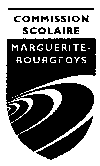 École Jonathan-Wilson855-4242